Структурное подразделение «Детский сад №11 комбинированного вида»МБДОУ «Детский сад «Радуга» комбинированного вида»Рузаевского муниципального районаРодителям на заметку ( материал по  организации продуктивной деятельности «Мордовское народное искусство»)Тема:   Мордовский узор.  Эпиграф : Народы Мордовии эрзя и мокша,                                  Татары и русские,  все мы родня.                                  Восходит заря над Сурою и мокшею,                                  И греет  нам души родная земля.                                  Так цвети , Мордовия Родная!                                  Ты в семье народов не одна.                                          Русь тебя от бед оберегает,	                                  Как родная старшая сестра!Региональная культура  играет важную роль в воспитании подрастающего поколения, и  становится первым шагом в освоении  богатств  мировой культуры, присвоении общечеловеческих ценностей, формировании собственной личностной культуры.Сегодня реализация регионального  компонента в ДОУ очень актуальна. Национально-региональный компонент предусматривает воспитание детей в среде с национальным колоритом, его использование ведется по нескольким направлениям, особое внимание уделяется его введению в изобразительную деятельность.Цель: развитие  ценностного отношения  к мордовской культуре, истории  мордовского края, развитие эмоционально-эстетической сферы ребенка.Задачи:  приобщение детей к мордовскому народному творчеству, формирование устойчивого  интереса к мордовскому декоративно-прикладному искусству,   освоение  элементов мордовского узора в лепке, дать возможность   детям почувствовать себя  народным мастером, совершенствовать, освоенную ранее технику пластилинографии.Предварительная работа: рассматривание иллюстраций  мордовского народного костюма, знакомство с  мордовской народной вышивкой и  орнаментом, рисование и аппликация по мотивам декоративно-прикладного искусства, чтение мордовской народной сказки «Куйгорож», разучивание стихотворений о родном крае, беседы.У мордовского народа, как и других, есть свои обычаи, традиции и неповторимый орнамент, включающий сочетание декоративных элементов и национального окраса. Мордовский орнамент можно встретить  на  традиционной национальной одежде, предметах украшения, полотенцах, фартуках, платках  и т.д. Основными элементами для детского восприятия и реализации в продуктивной деятельности  являются: крестик, уголок, квадрат, ромб, зигзаг. Традиционная расцветка мордовского орнамента включает в себя четыре цвета: синий или черный с синим оттенком  и темно-красным  как основного тона,  желтый  и зеленый для расцвечивания узора.  В ходе подобной деятельности, ребята закрепляют знания цветов мордовской символики, знакомятся с элементами мордовского орнамента, вспоминают  некоторые обычаи и традиции  мордовского народа. В процессе  продуктивной деятельности дошкольники могут сами на некоторое время почувствовать себя  народными  умельцами  и попытаться  воплотить  в творчестве свой орнамент по мотивам мордовского декоративно-прикладного искусства.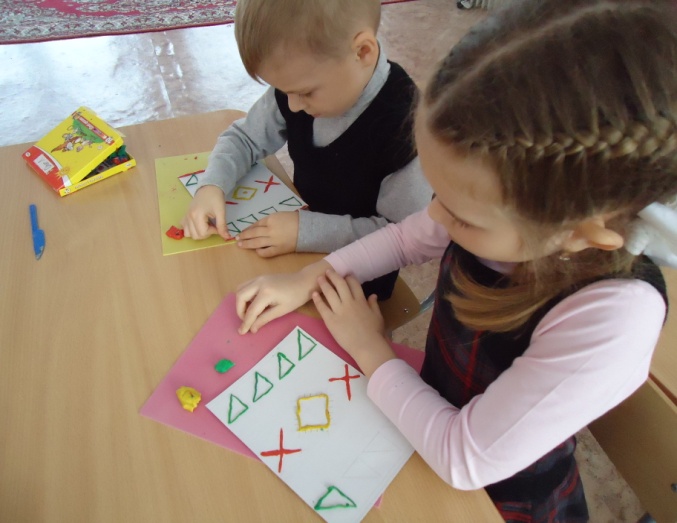 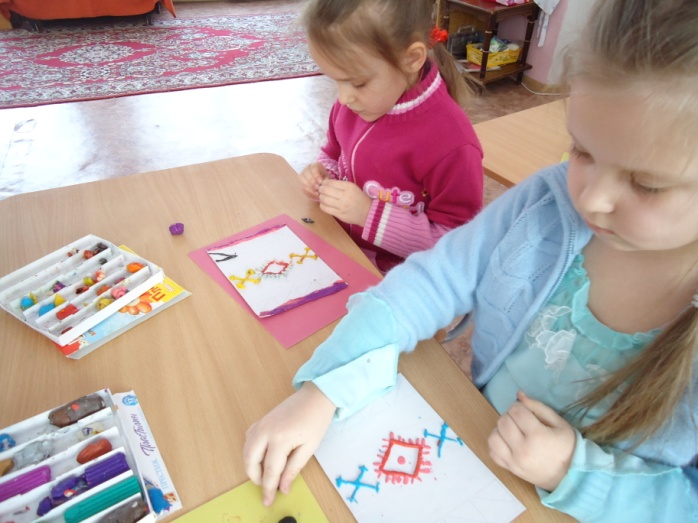 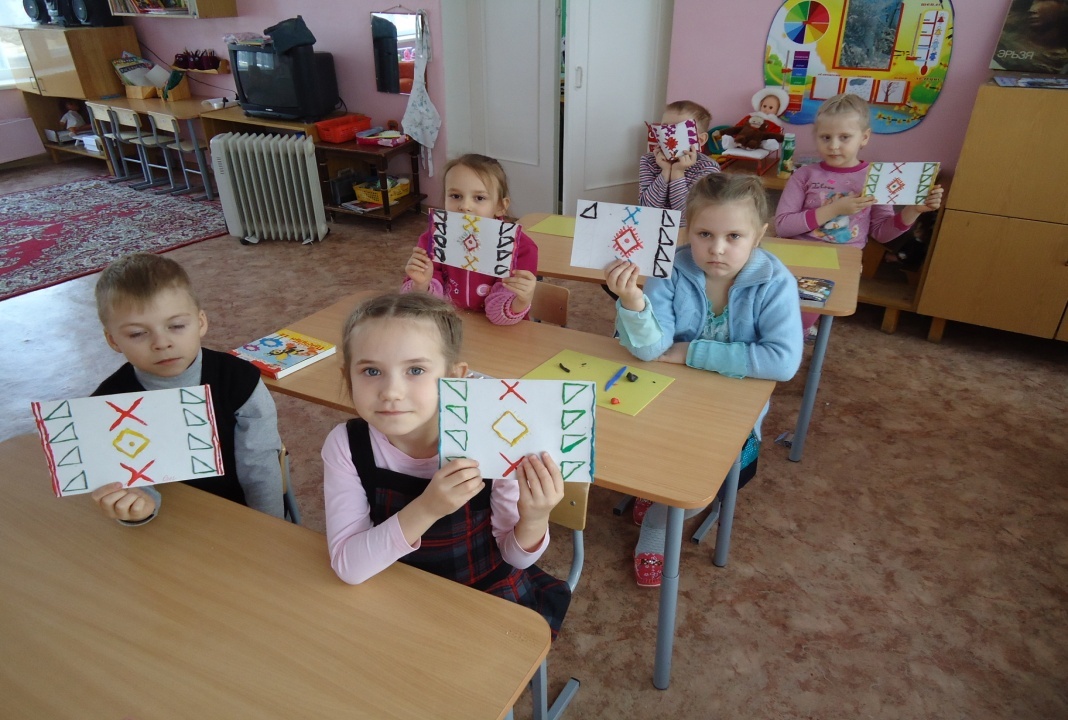 